Уважаемые коллеги!В связи переносом нашего почтового сервера на серверы Яндекса необходимо будет заново пройти процедуру регистрации почтового ящика в интерфейсе Яндекса и изменить настройки почтового клиента, которым вы пользуетесь (MS Outlook, Mozilla Thunderbird, etc).Для регистрации почтового ящика на Яндекс необходимо будет проделать следующие шаги:Перейти по ссылке:http://mail.atomsro.orgВ поле «Логин» введите имя вашего нового почтового ящика из письма, в поле «Пароль» вводим пароль указанный там же пароль и нажимаем кнопку «Войти».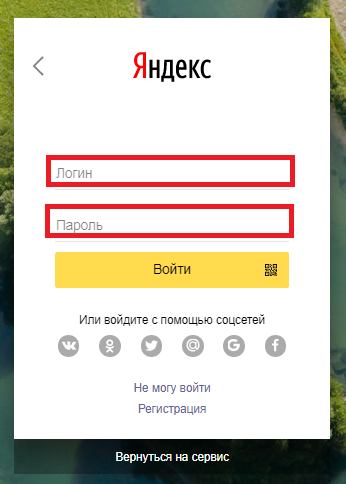 При желании можно сразу привязать свой почтовый ящик к вашему номеру телефона, это делается в целях безопасности. Данный шаг необязателен и может быть настроен в любое время, поэтому нажимаем «Не сейчас», если хотим пока пропустить эту настройку или «Привязать» заполнив свой номер телефона в указанном поле.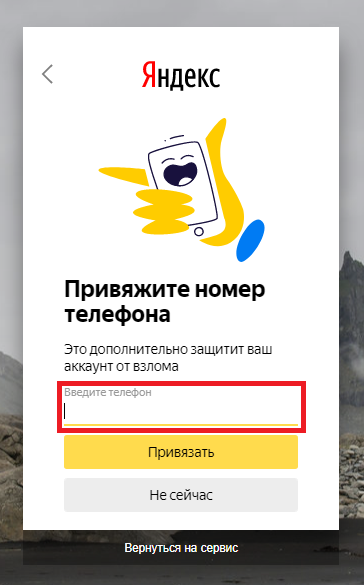 На следующем этапе вводим остальную регистрационную информацию:- имя- фамилия- дата рождения- пол- выбираем удобный для вас контрольный вопрос из предложенных, нажав на стрелку выпадающего меню справа от надписи «не выбран»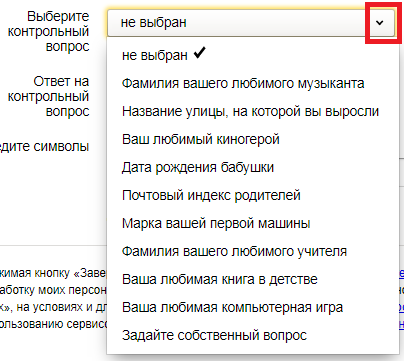 - контрольный вопрос необходим для возможности самостоятельно восстановить пароль, если вы его забудете- вводим символы с проверочной картинкой защиты от спама в поле справа. Если у вас возникли затруднения в прочтении слова с картинки, нажмите «другой код» для показа нового слова- необходимо принять условия пользовательского соглашения отметив галочкой внизу экрана и нажать кнопку «Завершить регистрацию».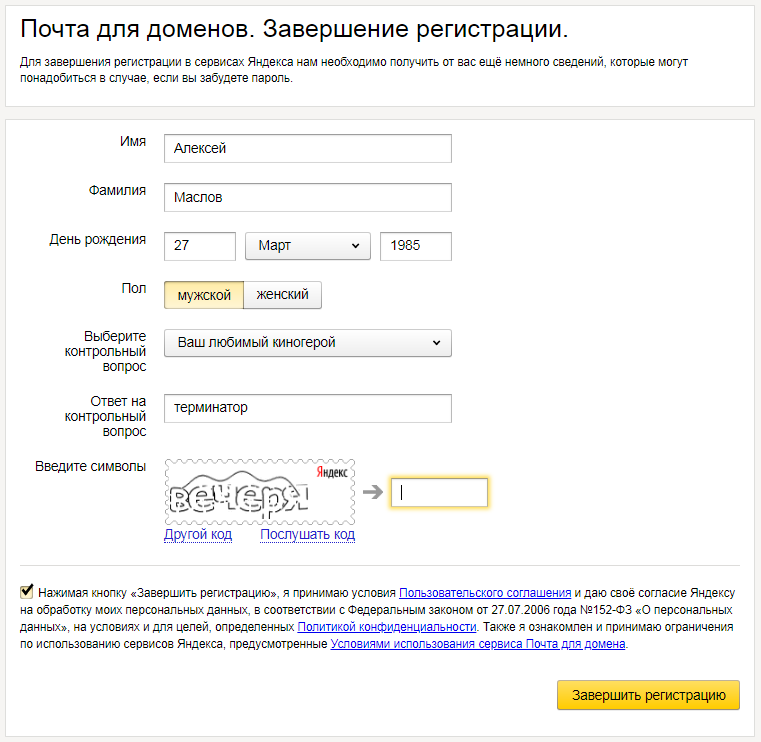 Дополнительно вы можете установить почтовый клиент на ваш мобильный телефон или планшет указав номер телефона и нажав кнопку  «Получить ссылку» или «Пропустить» если пока в этом нет необходимости. Это можно будет сделать в любой момент, установив почтовый клиент Яндекс из Play Market для устройств на Android или из App Store для устройств на iOS (iPhone, iPad).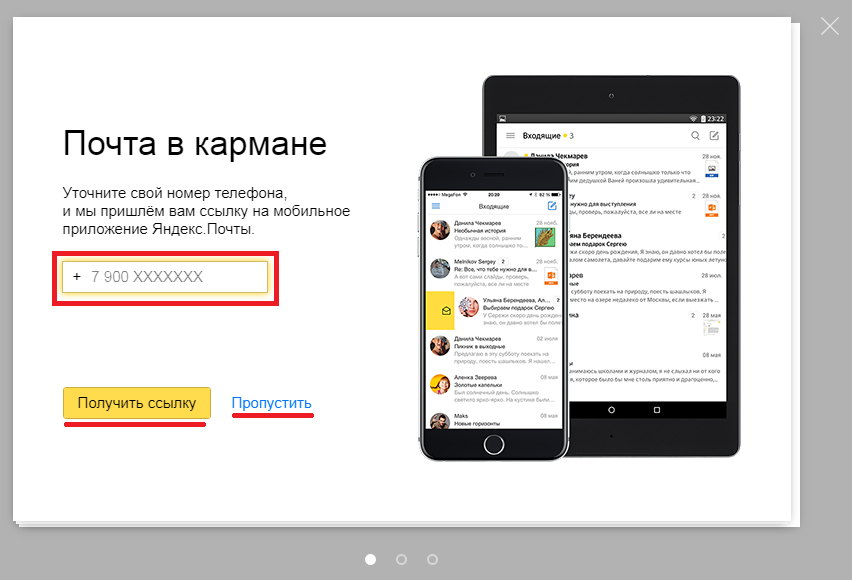 Пропускаем следующие два шага нажав «Пропустить» или крестик в правом верхнем углу сообщения.На этом настройка новой почты завершена, далее вы попадете в папку «Входящие», где можно приступить к работе с почтой.ВАЖНО: Для пользователей почтовых ящиков @atompost.ru, не использующих почтовый клиент MS Outlook или аналогичный и пользующихся только веб-интерфейсом почты по адресу http://mail.atompost.ru/. Если вы хотите сохранить все свои письма, то вам необходимо установить и настроить почтовый клиент MS Outlook до 29 апреля 2018 года. Помочь в установке данной программы вам сможет системный администратор вашей организации. Текущие настройки для почтового клиента:Сервер входящей почты:	mail.atompost.ru порт 110
Сервер исходящей почты:	mail.atompost.ru порт 25
SMTP-Серверу требуется проверка почты – Аналогично серверу для входящей почты.Вторая часть инструкции предназначена для настройки новой почты в почтовых клиентах на примере почтового клиента Microsoft Outlook 2007.В почтовом клиенте  MS Outlook, в  меню «Сервис»  в выпадающем меню выбираем пункт «Настройка учетных записей…»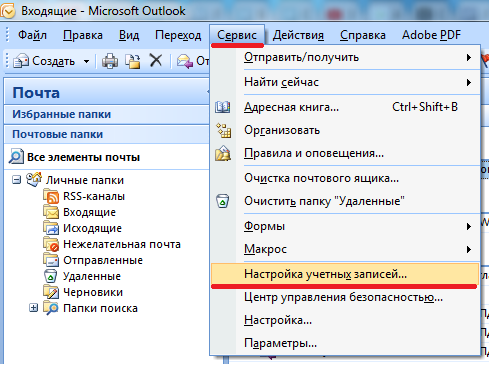 Выбираем «Создать…» для создания новой учетной записи.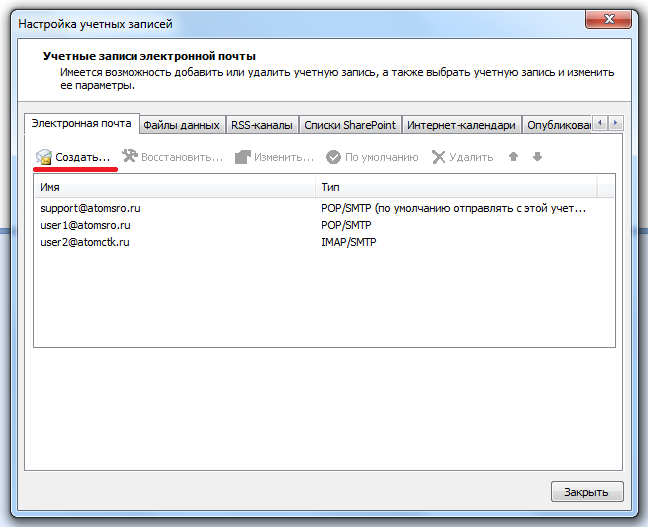 Выбираем первый пункт из списка, «Сервер Microsoft  Exchange, POP3, IMAP и HTTP» и жмем «Далее».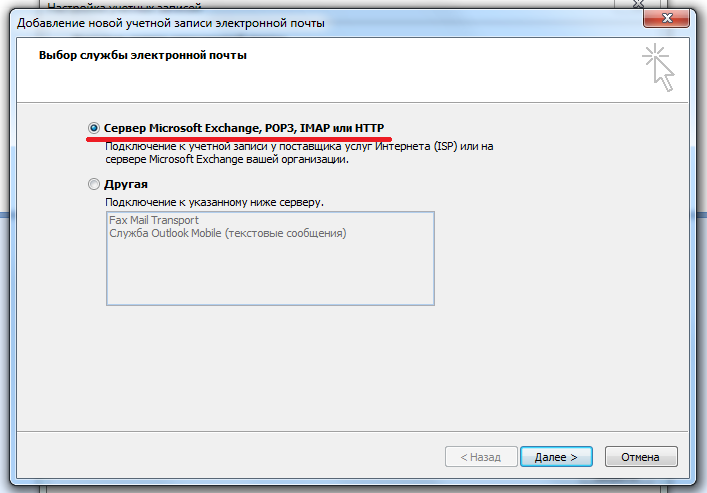 В следующем окне отмечаем галочку «Настроить вручную параметры сервера или дополнительные типы серверов», жмем «Далее»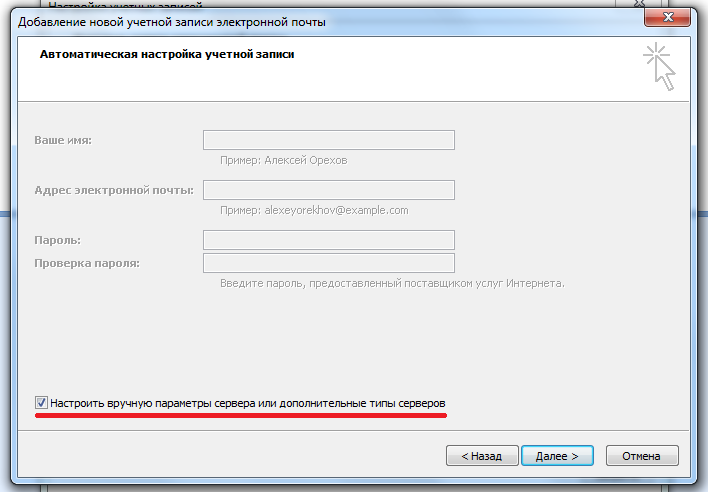 Выбираем первый пункт, «Электронная почта Интернета», жмем «Далее».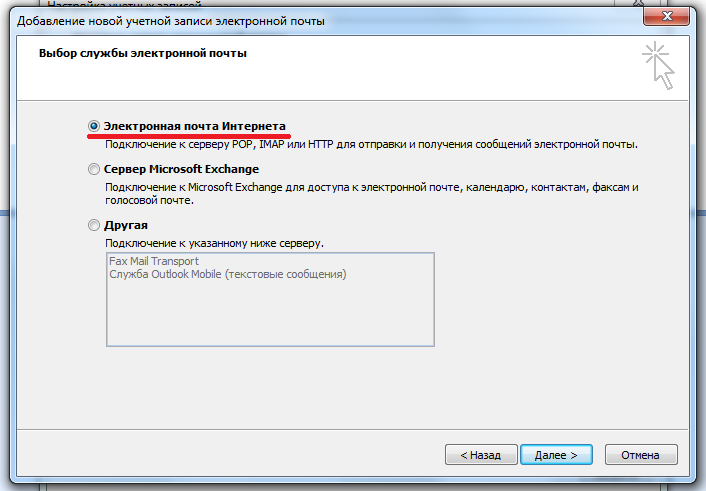 В следующем окне заполняем все необходимые поля:- заполните поле  «Введите имя» - ваш действующий адрес электронной почты полностью (например, support@atomsro.org)- в строке «Сведения о сервере» в выпадающем меню со стрелкой выбираем тип учетной записи IMAP- сервер входящей почты: imap.yandex.ru- сервер исходящей почты: smtp.yandex.ru- в поле «Пользователь» введите ваш действующий адрес электронной почты полностью (например, support@atomsro.org)- в поле «Пароль» введите пароль, присланный вам в данном письме- отмечаем галочку «Запомнить пароль»Далее жмем кнопку «Другие настройки»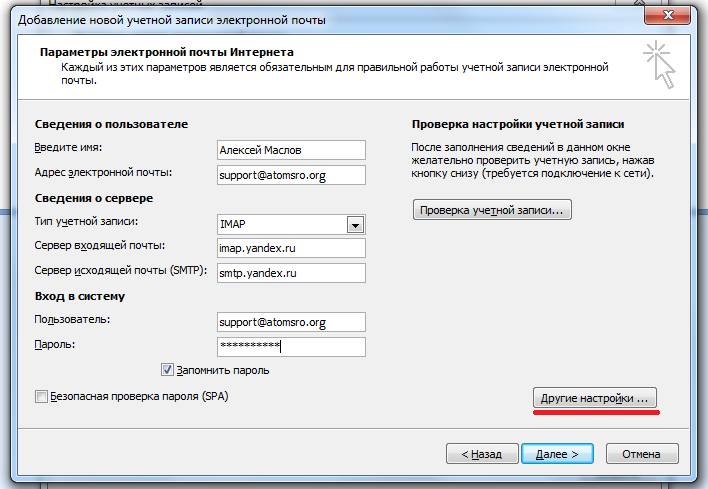 На первой вкладке «Общие» проверяем, чтобы в поле был введен ваш адрес электронной почты и дописываем в конец слово IMAP, после этого переходим на третью вкладку «Сервер исходящей почты»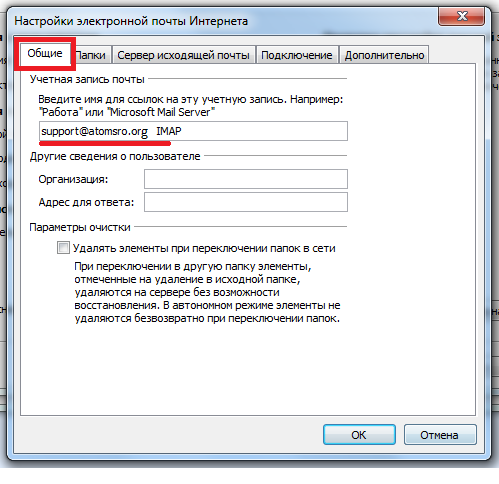 Ставим галочку и проверяем чтобы был отмечен пункт «Аналогично серверу для входящей почты», переходим на вкладку «Дополнительно»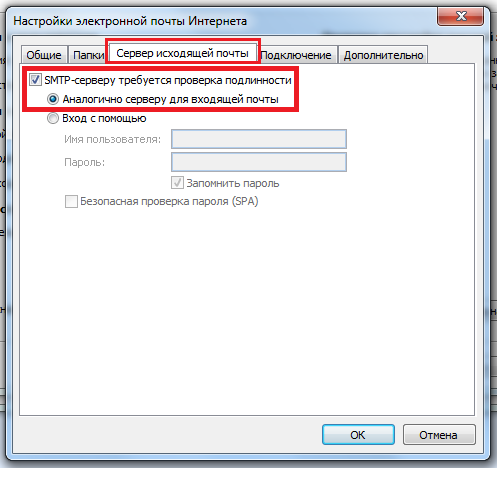 На вкладке «Дополнительно» заполняем необходимые поля:- в обоих строках «Использовать следующий тип шифрованного подключения» выбираем из выпадающего меню пункт SSL- в поле «IMAP-сервер» укажите 993- в поле «SMTP-сервер» укажите 465Нажмите «ОК».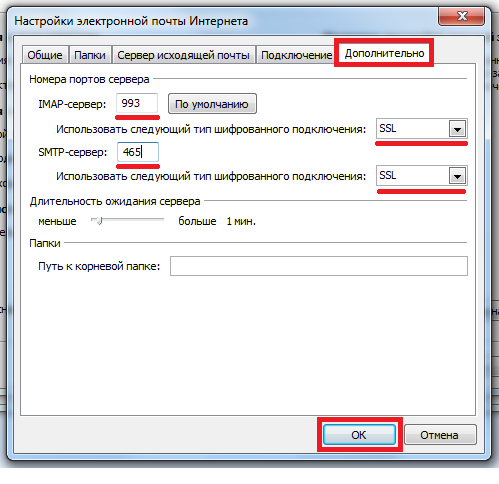 Нажмите «Далее»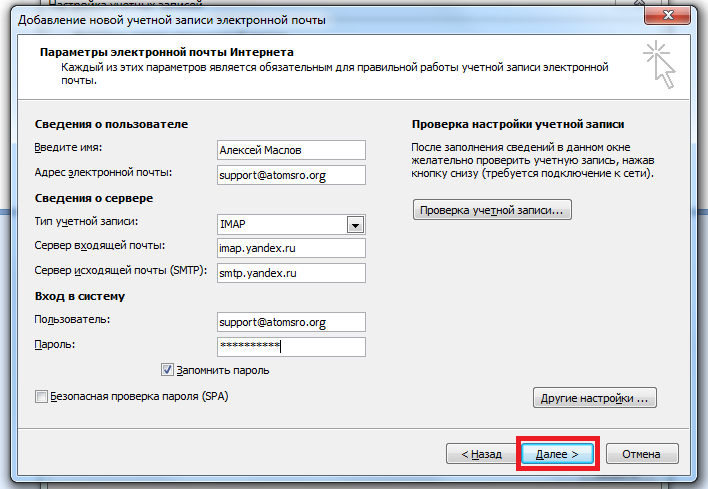 Настройка новой почты завершена, нажмите «Готово»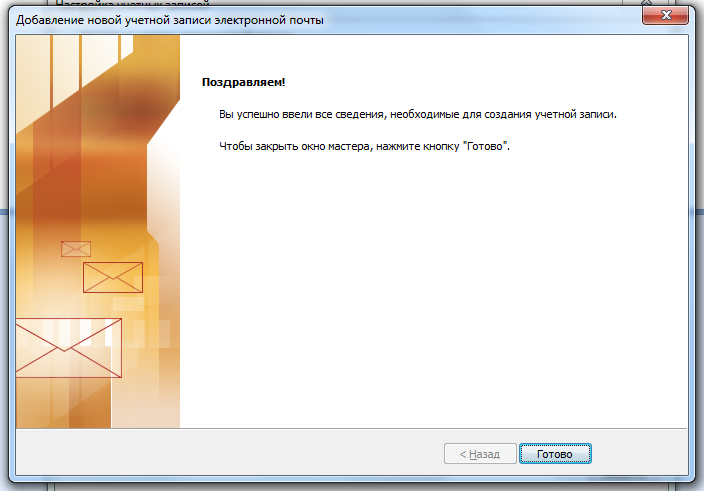 Проверяем, чтобы в списке учетных записей появилась только что созданная (@atomsro.org в вашем случае) и жмем «Закрыть»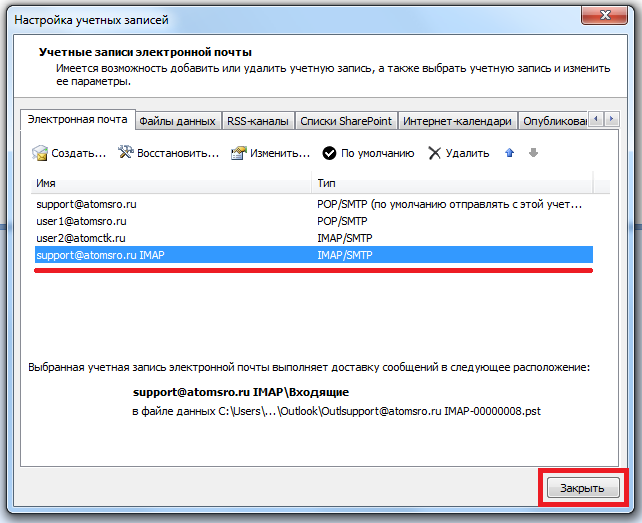 Если мы все сделали правильно, то в списке почтовых ящиков и папок в Outlook в левой части экрана мы увидим новый почтовый ящик с названием IMAP на конце, через несколько секунд в нем появятся все папки, выглядеть это должно следующим образом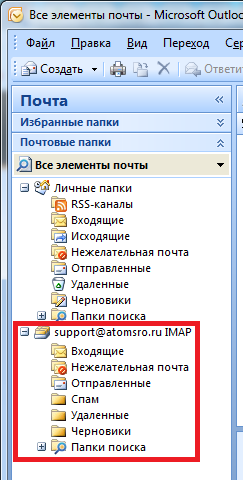 Заходим в меню «Сервис» - «Настройка учетных записей»Выбираем наш новый ящик с припиской IMAP (@atomsro.org в вашем случае) на конце и жмем «Изменить»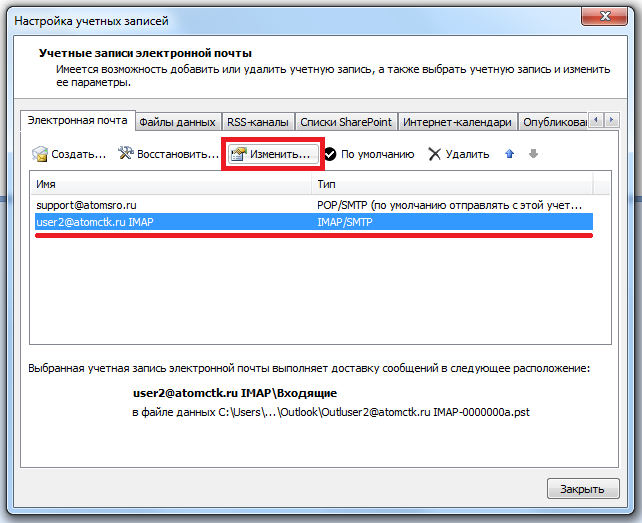 Переходим на вторую вкладку «Папки:- отмечаем пункт «Выбрать существующую папку или создать новую папку для сохранения отправленных элементов этой учетной записи»- нажимаем на «плюс» для раскрытия дерева папок- отмечаем папку «Отправленные»Далее жмем «ОК» в нижней части окна.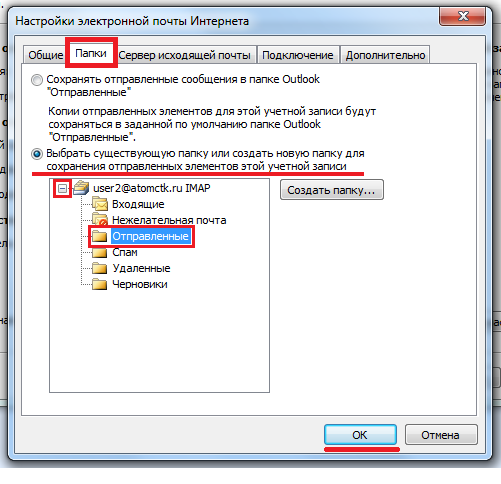 Жмем «Далее» и «Готово» в следующем окнеНа этом настройка новой почты завершена. Для проверки можете отправить письмо самому себе и получить его.Новая почта будет работать по протоколу IMAP в отличие от старого вариант POP3. Главным отличием  для вас при работе почты будет наличие синхронизации между папками в вашем в почтовом клиенте (MS Outlook) и папками в веб-интерфейсе почты, доступном по адресу http://mail.atomsro.org  Это означает, что копий писем на сервере оставаться не будет. Вместо этого будет единое почтовое пространство с вашими папками (Входящие, Отправленные), которое будет  одинаково доступно через веб-интерфейс, десктопные (Outlook, Thunderbird) и мобильные приложения (в Play Market для Android, в App Store для Iphone, Ipad). Видеть через разные клиенты вы будете одни и те же входящие и отправленные письма. Кроме этого, при удалении входящего или отправленного письма, например, в MS Outlook, оно будет удалено и на почтовом сервере, поэтому если вы зайдете в почту через веб-интерфейс или мобильный почтовый клиент, то вы также не увидите эти удаленные письма.С уважением,Ведущий специалист отдела по информационной политике и коммуникациямАлексей Масловsupport@atomsro.ru